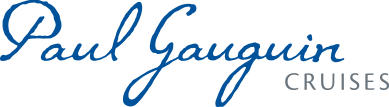 M/S PAUL GAUGUIN FACT SHEETGross Tonnage:	19,200Length:	504.03 feet (153.63 meters)Beam:	72.18 feet (22 meters)Draft:	17.11 feet (5.214 meters)Cruising Speed:	18 knotsShip’s Registry:	Wallis and FutunaGuest Capacity:	330Crew:	217All oceanview staterooms and suites, nearly 70% with private balconiesQueen-size bed (a limited number can have twin-bed configuration)Bathroom with full-size bathtub and shower (limited number have shower only)Bathrobes, slippers, hair dryer, TV, personal safeIn-suite mini-bar replenished daily with soft drinks, beer and bottled waterButler service in categories B and above, including in-suite bar setup and SoundDock® for iPod®Beyond the Stateroom:The m/s Paul Gauguin’s onboard atmosphere offers an extension of the informal, relaxing environment of the Tahitian and French Polynesian islands, coupled with extraordinary service and luxury. The beloved troupe of Gauguines—a local Tahitian group serving as cruise staff, entertainers and storytellers—add the unique personality of Tahiti to every cruise. When not enjoying the personal comforts of their own staterooms, guests may also enjoy:A variety of dining options, including restaurants L'Etoile, Le Grill and La VerandaOnboard leisure activities at Piano Bar, Le Grand Salon and La Palette LoungeAlgotherm Spa Fitness CenterInternet CenterPool and Pool BarWatersports marina – offering direct access from The Gauguin to the ocean – with complimentary paddle boarding and kayaking in select ports, weather permittingExtensive optional shore excursion programOnboard PADI dive program and certification (additional charge)An All-Inclusive Experience:With one crew member for every 1.5 guests, the highest level of personal attention is assured aboard any m/s Paul Gauguin voyage and discerning guests will feel welcomed and pampered in every situation. This rigorous dedication to comfort and well-being is gracefully expressed in every detail of the guest experience both onboard and off, including:Complimentary day on Paul Gauguin Cruises private islet, Motu Mahana, off the coast of Taha'a, featuring snorkeling, watersports, lunch barbecue with full bar service, floating bar, and gracious Polynesian hospitalityComplimentary use of an exclusive, private white sand beach in Bora Bora* All shipboard meals, in your choice of venuesComplimentary 24-hour room service or in-room diningComplimentary beverages including select fine wines and premium spirits, soft drinks, bottled water, coffee, and tea served throughout the shipButler service in categories B and aboveIn-room refrigerator replenished daily with soft drinks, beer, and bottled waterWell-being, vegetarian and vegan selections, and special dietetic menus upon requestLecture programs by local experts and a variety of special guestsComplimentary use of snorkeling equipmentAll onboard gratuities includedComplimentary Wi-Fi throughout the ship*Subject to availability as conditions allow. When unable to call there, we will be offering a tender to the pier and a free shuttle to Matira Beach, the island’s award-winning public beach that features restaurants, public facilities and shopping. Voted #1 in the best things to do in Bora Bora by U.S. News & World Report, Matira Beach boasts powdery white sand, waters in a thousand shades of blue, and is wonderfully uncrowded.Social Media Channels: www.pgcruises.com www.facebook.com/PGCruises http://instagram.com/paulgauguincruises www.twitter.com/paulgauguin www.youtube.com/PGCruises www.pinterest.com/pgcruises# # #Media Contact:Paul Gauguin CruisesPublic Relations DepartmentEmail: mediarelations@pgcruises.comGuest Accommodations:Quantity:Square Footage:Owner’s Veranda Suite-701 (OS)1534Owner’s Veranda Suite- 7002 (OS)1588Grand Suite (GS)2529Veranda Suite (A)4358Veranda Suite- 7004 (A)1349Veranda Stateroom (B)16305Veranda Stateroom- 7003 (B)1303Balcony Staterooms (C/D)83239Balcony Staterooms- 7006, 763, 764, 765, 766, 767 (C)6243-303Window Stateroom (E)37200Porthole Stateroom (F)14200Total Staterooms: 166Two wheelchair accessible (E415 & 416)Accommodations Feature Utmost Luxury: